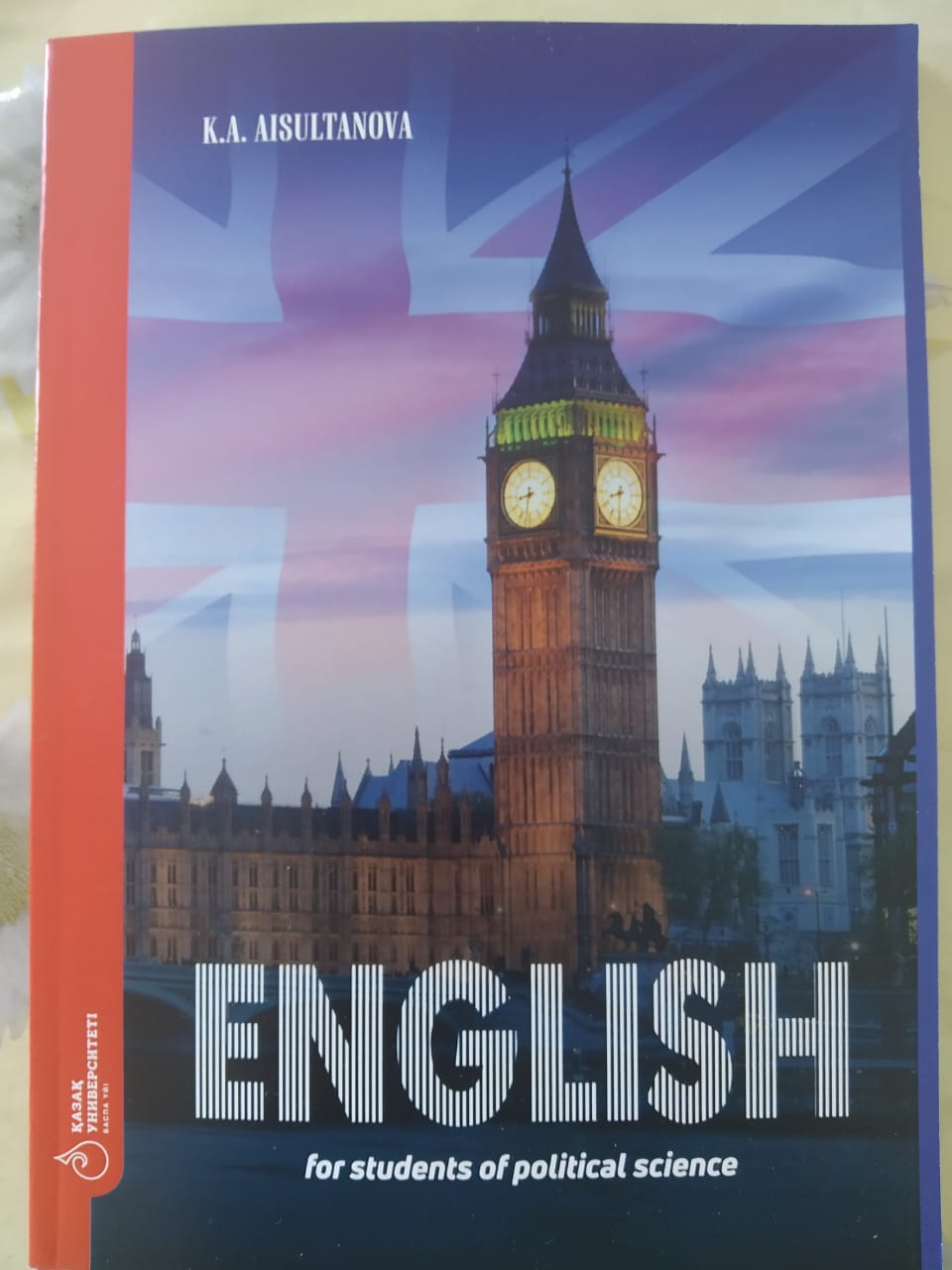 v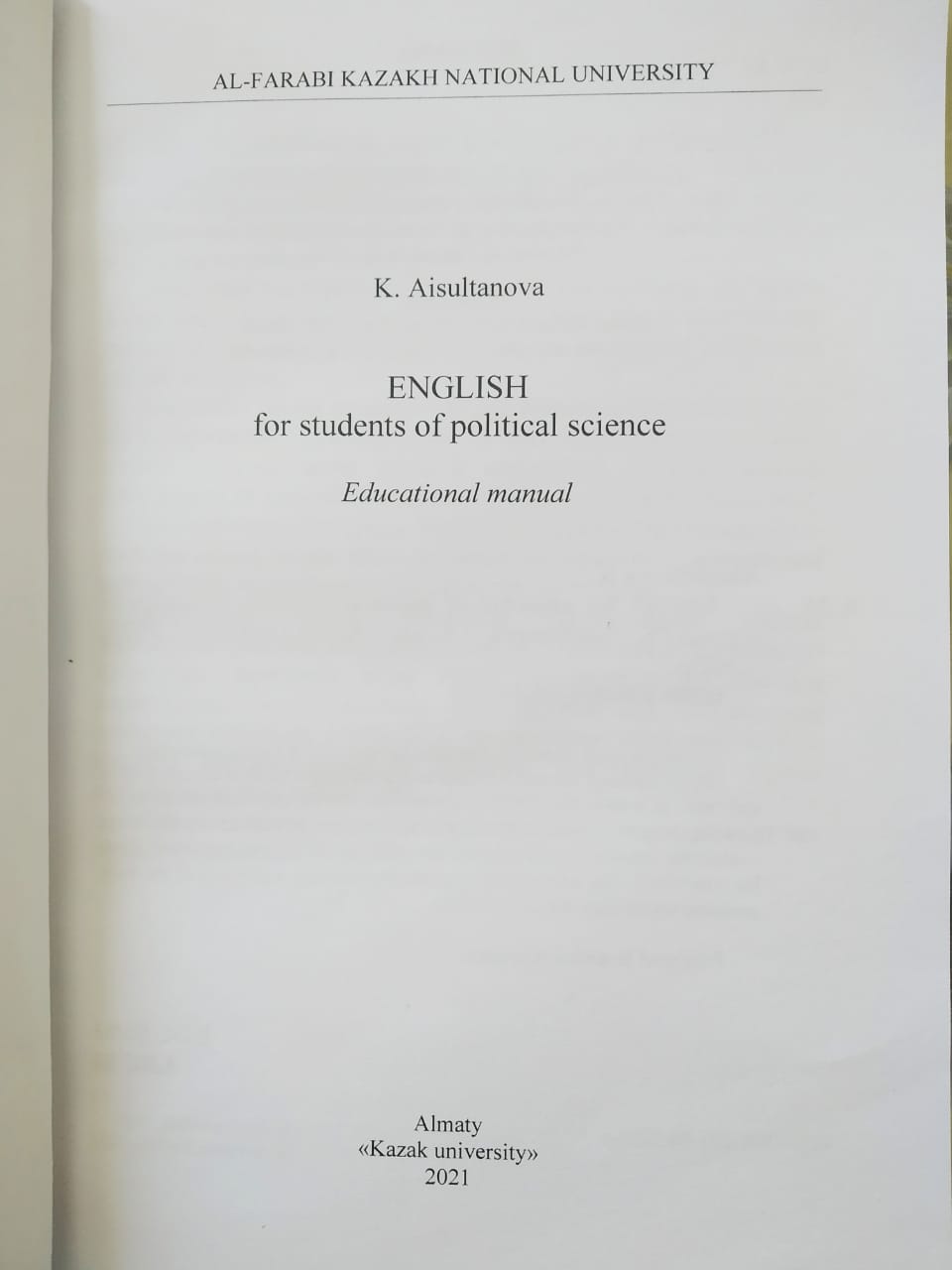 